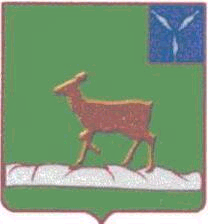 ИВАНТЕЕВСКОЕ РАЙОННОЕ СОБРАНИЕИВАНТЕЕВСКОГО МУНИЦИПАЛЬНОГО РАЙОНАСАРАТОВСКОЙ ОБЛАСТИПятьдесят девятое заседание пятого созываРЕШЕНИЕ №19от 26 мая 2021 годас. ИвантеевкаОб утверждении отчетаоб исполнении бюджета Ивантеевскогомуниципального района за 2020 год»В соответствии со статьей 264.6 Бюджетного Кодекса Российской Федерации и на основании статьи 19 Устава Ивантеевского муниципального района, Ивантеевское районное Собрание РЕШИЛО:1. Утвердить отчет об исполнении бюджета  Ивантеевского муниципального района  за 2020 год:по доходам  в сумме  443180,6 тыс. руб., расходам в сумме 433340,5 тыс. руб., и профицитом  в сумме 9840,1 тыс. руб.2. Утвердить следующие показатели по:доходам в бюджет муниципального района за 2020 год по кодам классификации доходов бюджетов  согласно приложению 1 к настоящему решению;расходам бюджета муниципального района за 2020  год по ведомственной структуре расходов бюджетов согласно приложению 2 к настоящему решению;расходам бюджета муниципального района за 2020 год по разделам и подразделам классификации расходов бюджетов  согласно приложению 3  к настоящему решению;источникам финансирования дефицита бюджета муниципального района за 2020 год по кодам классификации  источников  финансирования дефицитов бюджетов согласно приложению 4  к настоящему решению.2. Опубликовать настоящее решение в районной газете «Ивантеевский вестник».3. Настоящее решение вступает в силу с момента опубликования.Председатель Ивантеевскогорайонного Собрания  	                                                                   А.М. НелинГлава Ивантеевского муниципального района Саратовской области                                                             	       В.В. Басов  Приложение № 1к решению  районного Собранияот 26.05.2021 г. №19                                                                      «Об утверждении отчета об исполнении бюджета Ивантеевского муниципальногорайона за 2020 год»ДОХОДЫ БЮДЖЕТА ИВАНТЕЕВСКОГО МУНИЦИПАЛЬНОГО РАЙОНА ЗА 2020 ГОД ПО КОДАМ КЛАССИФИКАЦИИ ДОХОДОВ БЮДЖЕТА                                                                                                                      (тыс. рублей)Председатель Ивантеевскогорайонного Собрания  	                                                                   А.М. НелинГлава Ивантеевского муниципального района Саратовской области                                                             	       В.В. Басов  Приложение №2                                                                                         к решению  районного Собранияот 26.05.2021 г. №19                                                                      «Об утверждении отчета об исполнении бюджета Ивантеевского муниципальногорайона за 2020 год»Расходы по ведомственной  структуре бюджета Ивантеевского муниципального района за 2020 год                                                                                                                                                                                   тыс. руб.Председатель Ивантеевскогорайонного Собрания  	                                                                   		А.М. НелинГлава Ивантеевского муниципального района Саратовской области                                                             	       		  В.В. Басов                                                                             Приложение № 3 к решению  районного Собранияот 26.05.2021 г. №19                                                                     «Об утверждении отчета об исполнении бюджета Ивантеевского муниципальногорайона за 2020 год»    Расходы бюджета Ивантеевского муниципального района за 2020 год по разделам и подразделам классификации расходов бюджетов                                                                                                                                                                                                                                                             тыс. руб.Председатель Ивантеевскогорайонного Собрания  	                                                                   	А.М. НелинГлава Ивантеевского муниципального района Саратовской области                                                                         В.В. Басов  Приложение №4                                                                        к решению  районного Собранияот 26.05.2021 г. №19                                                                     «Об утверждении отчета об исполнении бюджета Ивантеевского муниципальногорайона за 2020 год»Источники  финансированиядефицита бюджета Ивантеевского муниципального района за 2020 год по кодам классификации  источников  финансирования                       дефицита бюджета                                                                                                                                тыс. руб.                           Председатель Ивантеевскогорайонного Собрания  	                                                                   А.М. НелинГлава Ивантеевского муниципального района Саратовской области                                                                              В.В. Басов  Код бюджетной       
классификацииНаименование доходовСумма123000 1 00 00000 00 0000 000Налоговые и неналоговые доходы              82146,1000 1 01 02000 01 0000 110Налог на доходы физических лиц     51327,7182 1 01 02010 01 0000 110Налог на доходы физических лиц с доходов, источником которых является налоговый агент, за исключением доходов, в отношении которых исчисление и уплата налога осуществляются в соответствии со статьями 227, 2271 и 228 Налогового кодекса Российской Федерации49760,8182 1 01 02020 01 0000 110Налог на доходы физических лиц с доходов, полученных от осуществления деятельности физическими лицами, зарегистрированными в качестве индивидуальных предпринимателей, нотариусов, занимающихся частной практикой, адвокатов, учредивших адвокатские кабинеты и других лиц, занимающихся частной практикой в соответствии со статьей 227 Налогового кодекса Российской Федерации613,2182 1 01 02030 01 0000 110Налог на доходы физических лиц с доходов,  полученных физическими лицами в соответствии со статьей 228 Налогового Кодекса Российской Федерации594,9182 1 01 02040 01 0000 110Налог на доходы физических лиц в виде фиксированных авансовых платежей с доходов, полученных физическими лицами, являющимися иностранными гражданами, осуществляющими трудовую деятельность по найму у физических лиц на основании патента в соответствии  со статьей 2271 Налогового кодекса Российской Федерации358,8100 1 03 02000 01 0000 110Акцизы по подакцизным товарам (продукции), производимым на территории Российской Федерации14401,0100 1 03 02230 01 0000 110Доходы от уплаты акцизов на дизельное топливо, подлежащие распределению между бюджетами субъектов Российской Федерации и местными бюджетами с учетом установленных дифференцированных нормативов отчислений в местные бюджеты6642,3100 1 03 02240 01 0000 110Доходы от уплаты акцизов на моторные масла для дизельных и (или) карбюраторных (инжекторных) двигателей, подлежащие распределению между бюджетами субъектов Российской Федерации и местными бюджетами с учетом установленных дифференцированных нормативов отчислений в местные бюджеты47,5100 1 03 02250 01 0000 110Доходы от уплаты акцизов на автомобильный бензин, подлежащие распределению между бюджетами субъектов Российской Федерации и местными бюджетами с учетом установленных дифференцированных нормативов отчислений в местные бюджеты8935,7100 1 03 02260 01 0000 110Доходы от уплаты акцизов на прямогонный бензин, подлежащие распределению между бюджетами субъектов Российской Федерации и местными бюджетами с учетом установленных дифференцированных нормативов отчислений в местные бюджеты-1224,5000 1 05 00000 00 0000 000Налоги на совокупный доход  8829,1182 1 05 02000 02 0000 110Единый    налог на вмененный доход для отдельных видов деятельности2701,9182 1 05 02010 02 0000 110Единый    налог на вмененный доход для отдельных видов деятельности 2703,3182 1 05 02020 02 0000 110Единый    налог на вмененный доход для отдельных видов деятельности (за налоговые периоды, истекшие до 1 января 2011 года)-1,4182 1 05 03000 01 0000 110Единый сельскохозяйственный налог  6119,1182 1 05 03010 01 0000 110Единый сельскохозяйственный налог  6119,1182 1 05 04000 02 0000 110Налог, взимаемый в связи с применением патентной системы налогообложения8,1182 1 05 04020 02 0000 110Налог, взимаемый в связи с применением патентной системы налогообложения, зачисляемый в бюджеты муниципальных районов8,1182 1 08 00000 00 0000 000Государственная пошлина, сборы     1258,4182 1 08 03010 01 0000 110Государственная пошлина по делам, рассматриваемым в судах общей юрисдикции, мировым судьями (за исключением Верховного Суда Российской Федерации)1258,4000 1 11 00000 00 0000 000Доходы от использования  имущества, находящегося  в  государственной  и муниципальной собственности        4554,7300 111 03050 05 0000 120Проценты, полученные от предоставления бюджетных кредитов внутри страны за счет средств бюджетов муниципальных районов1,4300 1 11 05013 05 0000 120Доходы, получаемые в виде арендной платы за земельные участки, государственная собственность на которые не разграничена и которые расположены в границах сельских поселений и межселенных территорий муниципальных районов, а также средства от продажи права на заключение договоров аренды указанных земельных участков3513,5300 1 11 05025 05 0000 120Доходы, получаемые в виде арендной платы, а также средства от продажи права на заключение договоров аренды за земли, находящиеся в собственности муниципальных районов( за исключением земельных участков муниципальных бюджетных и автономных учреждений)938,6300 1 11 05035 05 0000 120Доходы от сдачи в аренду имущества, находящегося     в      оперативном управлении органов  управления муниципальных районов и созданных ими учреждений (за исключением имущества муниципальных и автономных учреждений)                          36,5300 1 11 07015 05 0000 120Доходы от перечисления части прибыли, остающейся после уплаты налогов и иных обязательных платежей муниципальных унитарных предприятий, созданных муниципальными районами35,0300 111 09045 05 0000 120Прочие поступления от использования имущества, находящегося в собственности муниципальных районов (за исключением имущества муниципальных бюджетных и автономных учреждений, а также имущества муниципальных унитарных предприятий, в том числе казенных)29,7000 1 12 00000 00 0000 000Платежи при пользовании  природными ресурсами                          46,8048 1 12 01010 01 0000 120Плата за выбросы загрязняющих веществ в атмосферный воздух стационарными объектами19,0048 1 12 01030 01 0000 120Плата за сбросы загрязняющих веществ в водные объекты1,5048 1 12 01041 01 0000 120Плата за размещение отходов производства 24,9048 1 12 01042 01 0000 120Плата за размещение твердых коммунальных отходов 0,7048 1 12 01070 01 0000 120Плата за выбросы загрязняющих веществ, образующихся при сжигании на факельных установках и (или) рассеивании попутного нефтяного газа0,7000 1 14 00000 00 0000 000Доходы от  продажи  материальных  и нематериальных активов             1213,6300 1 14 02053 05 0000 410Доходы от реализации иного имущества, находящегося в собственности муниципальных районов (за исключением имущества муниципальных бюджетных и автономных учреждений, а также имущества муниципальных унитарных предприятий, в том числе казенных), в части реализации основных средств по указанному имуществу338,1300 1 14 06013 05 0000 430Доходы от продажи земельных участков, государственная собственность на которые не разграничена и которые расположены в границах сельских поселений и межселенных территорий муниципальных районов828,8300 1 14 06313 05 0000 430Плата за увеличение площади земельных участков, находящихся в частной собственности, в результате перераспределения таких земельных участков и земель (или) земельных участков, государственная собственность на которые не разграничена и которые расположены в границах сельских поселений и межселенных территорий муниципальных районов46,7000 1 16 00000 00 0000 000Штрафы, санкции, возмещение ущерба 514,8000 1 16 01000 01 0000 140Административные штрафы, установленные Кодексом Российской Федерации об административных правонарушениях93,8000 1 16 01053 01 0000 140Административные штрафы, установленные Главой 5 Кодекса Российской Федерации об административных правонарушениях, за административные правонарушения, посягающие на права граждан, налагаемые мировыми судьями, комиссиями по делам несовершеннолетних и защите их прав11,2000 1 16 01063 01 0000 140Административные штрафы, установленные Главой 6 Кодекса Российской Федерации об административных правонарушениях, за административные правонарушения, посягающие на здоровье, санитарно-эпидемиологическое благополучие населения и общественную нравственность, налагаемые мировыми судьями, комиссиями по делам несовершеннолетних и защите их прав9,5000 1 16 01073 01 0000 140Административные штрафы, установленные Главой 7 Кодекса Российской Федерации об административных правонарушениях, за административные правонарушения в области охраны собственности, налагаемые мировыми судьями, комиссиями по делам несовершеннолетних и защите их прав1,2000 1 16 01083 01 0000 140Административные штрафы, установленные Главой 8 Кодекса Российской Федерации об административных правонарушениях, за административные правонарушения в области охраны окружающей среды и природопользования, налагаемые мировыми судьями, комиссиями по делам несовершеннолетних и защите их прав1,2000 1 16 01093 01 0000 140Административные штрафы, установленные Главой 9 Кодекса Российской Федерации об административных правонарушениях, за административные правонарушения в промышленности, строительстве и энергетике, налагаемые мировыми судьями, комиссиями по делам1,0000 1 16 01133 01 0000 140Административные штрафы, установленные Главой 13 Кодекса Российской Федерации об административных правонарушениях, за административные правонарушения в области связи и информации, налагаемые мировыми судьями, комиссиями по делам несовершеннолетних и защите их прав9,0000 1 16 01143 01 0000 140Административные штрафы, установленные Главой 14 Кодекса Российской Федерации об административных правонарушениях, за административные правонарушения в области предпринимательской деятельности и деятельности саморегулируемых организаций, налагаемые мировыми судьями, комиссиями по делам несовершеннолетних и защите их прав5,5000 1 16 01153 01 0000 140Административные штрафы, установленные Главой 15 Кодекса Российской Федерации об административных правонарушениях, за административные правонарушения в области финансов, налогов и сборов, страхования, рынка ценных бумаг (за исключением штрафов, указанных в пункте 6 статьи 46 Бюджетного кодекса Российской Федерации), налагаемые мировыми судьями, комиссиями по делам несовершеннолетних и защите их прав19,1000 1 16 01193 01 0000 140Административные штрафы, установленные Главой 19 Кодекса Российской Федерации об административных правонарушениях, за административные правонарушения против порядка управления, налагаемые мировыми судьями, комиссиями по делам несовершеннолетних и защите их прав9,0000 1 16 01203 01 0000 140Административные штрафы, установленные Главой 20 Кодекса Российской Федерации об административных правонарушениях, за административные правонарушения, посягающие на общественный порядок и общественную безопасность, налагаемые мировыми судьями, комиссиями по делам несовершеннолетних и защите их прав27,1000 1 16 02000 02 0000 140Административные штрафы, установленные законами субъектов Российской Федерации об административных правонарушениях7,5000 1 16 02010 02 0000 140Административные штрафы, установленные законами субъектов Российской Федерации об административных правонарушениях, за нарушение законов и иных нормативных правовых актов субъектов Российской Федерации7,5000 1 16 07000 01 0000 140Штрафы, неустойки, пени, уплаченные в соответствии с законом или договором в случае неисполнения или ненадлежащего исполнения обязательств перед государственным (муниципальным) органом, органом управления государственным внебюджетным фондом, казенным учреждением, Центральным банком Российской Федерации, иной организацией, действующей от имени Российской Федерации35,6000 1 16 07090 05 0000 140Иные штрафы, неустойки, пени, уплаченные в соответствии с законом или договором в случае неисполнения или ненадлежащего исполнения обязательств перед муниципальным органом, (муниципальным казенным учреждением) муниципального района35,6000 1 16 10000 00 0000 140Платежи в целях возмещения причиненного ущерба (убытков)207,5000 1 16 10123 01 0051 140Доходы от денежных взысканий (штрафов), поступающие в счет погашения задолженности, образовавшейся до 1 января 2020 года, подлежащие зачислению в бюджет муниципального образования по нормативам, действовавшим в 2019 году (доходы бюджетов муниципальных районов за исключением доходов, направляемых на формирование муниципального дорожного фонда, а также иных платежей в случае принятия решения финансовым органом муниципального образования о раздельном учете задолженности)204,6000 1 16 10129 01 0000 140Доходы от денежных взысканий (штрафов), поступающие в счет погашения задолженности, образовавшейся до 1 января 2020 года, подлежащие зачислению в федеральный бюджет и бюджет муниципального образования по нормативам, действовавшим в 2019 году2,9000 1 16 11000 01 0000 140Платежи, уплачиваемые в целях возмещения вреда170,4000 1 16 11050 01 0000 140Платежи по искам о возмещении вреда, причиненного окружающей среде, а также платежи, уплачиваемые при добровольном возмещении вреда, причиненного окружающей среде (за исключением вреда, причиненного окружающей среде на особо охраняемых природных территориях), подлежащие зачислению в бюджет муниципального образования170,4301 2 00 00000 00 0000 000Безвозмездные поступления361034,5301 2 02 00000 00 0000 000Безвозмездные поступления от других бюджетов бюджетной системы Российской Федерации361034,5301 2 02 10000 00 0000 000Дотации бюджетам бюджетной системы Российской Федерации62513,3301 2 02 15001 00 0000 150Дотации  на выравнивание  бюджетной обеспеченности21545,0301 2 02 15001 05 0000 150Дотации бюджетам муниципальных районов на выравнивание бюджетной обеспеченности из бюджета субъекта Российской Федерации 21545,0301 2 02 15002 00 0000 150Дотации  на поддержку мер по обеспечению сбалансированности бюджетов38968,3301 2 02 15002 05 0000 150Дотации бюджетам муниципальных районов на поддержку мер по обеспечению сбалансированности бюджетов 38968,3301 2 02 19999 00 0000 150Прочие дотации бюджетам2000,0301 2 02 19999 05 0000 150Прочие дотации бюджетам муниципальных районов2000,0301 2 02 20 000 00 0000 150Субсидии бюджетам субъектов Российской Федерации и муниципальных образований 70440,2301 202 25097 05 0000 150Субсидии бюджетам муниципальных районов на создание в общеобразовательных организациях, расположенных в сельской местности и малых городах, условий для занятий физической культурой и спортом1357,3301 202 25519 05 0000 150Субсидии бюджетам муниципальных районов  на поддержку отрасли культуры19358,0301 202 25169 05 0000 150Субсидии бюджетам муниципальных районов на создание (обновление) материально-технической базы для реализации основных и дополнительных общеобразовательных программ цифрового и гуманитарного профилей в общеобразовательных организациях, расположенных в сельской местности и малых городах1117,1 301 2 02 25304 05 0000 150Субсидии бюджетам муниципальных районов на организацию бесплатного горячего питания обучающихся, получающих начальное общее образование в государственных и муниципальных образовательных организациях2337,9301 202 29999 05 0099 150Субсидии бюджетам муниципальных районов области на обеспечение капитального ремонта и ремонта автомобильных дорог общего пользования местного значения муниципальных районов области за счет средств областного дорожного фонда10267,6301 202 29999 05 0075 150Субсидии бюджетам муниципальных районов области на обеспечение повышения  оплаты труда некоторых категорий работников муниципальных учреждений11992,6301 202 29999 05 0078 150Субсидии бюджетам муниципальных районов области  на сохранение достигнутых показателей повышения оплаты труда отдельных категорий работников бюджетной сферы13180,0301 202 29999 05 0086 150Субсидии бюджетам муниципальных районов области на проведение капитального и текущего ремонтов муниципальных образовательных организаций7201,2301 2 02 29999 05 0087 150Субсидии бюджетам муниципальных районов области на обеспечение условий для создания центров образования цифрового и гуманитарного профилей3628,5Субвенции бюджетам субъектов Российской Федерации и муниципальных образований209372,2301 2 02 35303 05 0000 150Субвенции бюджетам муниципальных районов на ежемесячное денежное вознаграждение за классное руководство педагогическим работникам государственных и муниципальных общеобразовательных организаций3589,9301 2 02 30024 05 0001 150Субвенции бюджетам муниципальных районов области  на финансовое обеспечение образовательной деятельности муниципальных общеобразовательных  учреждений161175,9301 2 02 30024 05 0003 150Субвенции бюджетам муниципальных районов области на осуществление органами местного самоуправления государственных полномочий по созданию и организации деятельности комиссий по делам несовершеннолетних и защите их прав294,3301 2 02 30024 05 0007 150Субвенция бюджетам  муниципальных районов области на исполнение государственных  полномочий по расчету и предоставлению дотаций поселениям671,3301 202 30024 05 0008 150Субвенции бюджетам муниципальных районов области на осуществление органами местного самоуправления государственных полномочий по образованию и обеспечению деятельности административных комиссий, определению перечня должностных лиц, уполномоченных составлять протоколы об административных правонарушениях294,3301 2 02 30024 05 0009 150Субвенции бюджетам муниципальных районов на осуществление органами местного самоуправления отдельных государственных полномочий по осуществлению деятельности по опеке и попечительству в отношении несовершеннолетних граждан  в части расходов на оплату труда, уплату страховых взносов по обязательному социальному страхованию в государственные внебюджетные фонды Российской Федерации,  обеспечение деятельности штатных работников294,3301 2 02 30024 05 0010 150Субвенции бюджетам муниципальных районов области на осуществление органами местногосамоуправления государственных полномочий по организации предоставления гражданам субсидий на оплату жилого помещения и коммунальных услуг294,3301 2 02 30024 05 0011 150Субвенции бюджетам муниципальных районов области на осуществление органами местного самоуправления отдельных государственных полномочий по осуществлению деятельности по опеке и попечительству в отношении совершеннолетних граждан294,3301 2 02 30024 05 0012 150Субвенции бюджетам муниципальных районов области на осуществление органами местного самоуправления государственных полномочий по организации предоставления компенсации родительской платы  за присмотр и уход за детьми в образовательных организациях, реализующих основную общеобразовательную программу дошкольного образования154,2301 2 02 30024 05 0014 150Субвенции бюджетам муниципальных районов области на компенсацию родительской платы за присмотр и уход за детьми  в образовательных организациях, реализующих основную общеобразовательную программу дошкольного образования1669,5301 2 02 30024 05 0015 150Субвенции бюджетам муниципальных районов области на осуществление органами местного самоуправления отдельных государственных  полномочий по государственному управлению охраной труда294,3301 2 02 30024 05 0016 150Субвенции бюджетам муниципальных районов области  на осуществление органами местного самоуправления   государственных полномочий по предоставлению гражданам субсидий на оплату жилого помещения и коммунальных услуг372,5301 2 02 30024 05 0027 150Субвенции бюджетам муниципальных районов области на предоставление питания отдельным категориям обучающихся в муниципальных образовательных организациях, реализующих образовательные программы начального общего, основного общего и среднего общего образования2979,9301 2 02 30024 05 0028 150Субвенции бюджетам муниципальных районов области на частичное финансирование расходов на присмотр и уход за детьми дошкольного возраста в муниципальных образовательных организациях, реализующих основную общеобразовательную программу дошкольного образования581,2301 2 02 30024 05 0029 150Субвенции бюджетам муниципальных районов области на осуществление органами местного самоуправления государственных полномочий по организации предоставления питания отдельным категориям обучающихся в муниципальных образовательных организациях, реализующих образовательные программы начального общего, основного общего и среднего общего образования, и частичному финансированию расходов на присмотр и уход за детьми дошкольного возраста в муниципальных образовательных организациях, реализующих основную общеобразовательную программу дошкольного образования157,4301 2 02 30024 05 0037 150Субвенции бюджетам муниципальных районов области  на финансовое обеспечение образовательной деятельности муниципальных дошкольных  образовательных  организаций36251,0301 2 02 35120 05 0000 150Субвенции бюджетам муниципальных районов области  на осуществление органами местного самоуправления отдельных государственных  полномочий по составлению (изменению) списков кандидатов в присяжные заседатели федеральных судов общей юрисдикции в Российской Федерации3,6301 2 02 40000 00 0000 150Иные межбюджетные трансферты18708,8301 2 02 40014 05 0000 150Межбюджетные трансферты, передаваемые бюджетам муниципальных районов из бюджетов поселений на осуществление части полномочий по решению вопросов местного значения в соответствии с заключенными соглашениями3105,0301 2 02 49999 05 0006 150Межбюджетные трансферты, передаваемые бюджетам муниципальных районов области за счет средств резервного фонда Правительства Саратовской области200,0301 2 02 49999 05 0015 150Межбюджетные трансферты, передаваемые бюджетам муниципальных районов области на размещение социально значимой информации в печатных средствах массовой информации, учрежденных органами местного самоуправления392,3301 2 02 49999 05 0013 150Межбюджетные трансферты, передаваемые бюджетам муниципальных районов области в целях обеспечения надлежащего осуществления полномочий по решению вопросов местного значения5585,5301 2 02 49999 05 0020 150Межбюджетные трансферты, передаваемые бюджетам муниципальных районов области на осуществление мероприятий в области энергосбережения и повышения энергетической эффективности9426,0ВСЕГО443180,6НаименованиеКодРазделПод-разделЦелевая статьяВид расходовИсполнение1234567Отдел культуры и кино администрации Ивантеевского муниципального района05776 881,5КУЛЬТУРА , КИНЕМАТОГРАФИЯ0570876 881,2Культура057080168 253,9Муниципальная программа «Развитие культуры  Ивантеевского муниципального района »0570801820000000068 253,9Подпрограмма «Развитие библиотечно-информационного обслуживания населения»0570801821000000012 465,1Основное мероприятие "Оказание муниципальных услуг населению библиотеками района"057080182101000007 881,2Расходы на выполнение муниципальных заданий муниципальными бюджетами и автономными учреждениями057080182101041006 807,4Предоставление субсидий бюджетным, автономным учреждениям и иным некоммерческим организациям057080182101041006006 807,4Субсидии бюджетным учреждениям057080182101041006106 807,4Обеспечение надлежащего осуществления полномочий по решению вопросов местного значения057080182101792001 073,8Предоставление субсидий бюджетным, автономным учреждениям и иным некоммерческим организациям057080182101792006001 073,8Субсидии бюджетным учреждениям057080182101792006101 073,8Основное мероприятие "Комплектование книжных фондов муниципальных общедоступных библиотек"0570801821020000080,0Реализация основного мероприятия057080182102Z000080,0Предоставление субсидий бюджетным, автономным учреждениям и иным некоммерческим организациям057080182102Z000060080,0Субсидии бюджетным учреждениям057080182102Z000061080,0Основное мероприятие "Подключение муниципальных общедоступных библиотек к информационно-телекоммуникационной сети Интернет и развитие библиотечного дела с учетом задачи расширения информационных технологий и оцифровки"05708018210300000101,5Подключение муниципальных общедоступных библиотек к информационно- телекоммуникационной сети "Интернет" и развитие библиотечного дела с учетом задачи расширения информационных технологий и оцифровки057080182103L5193101,5Предоставление субсидий бюджетным, автономным учреждениям и иным некоммерческим организациям057080182103L5193600101,5Субсидии бюджетным учреждениям057080182103L5193610101,5Основное мероприятие "Укрепление материально-технической базы учреждения "05708018210400000150,0Резервный фонд Правительства Саратовской области0570801821047999050,0Предоставление субсидий бюджетным, автономным учреждениям и иным некоммерческим организациям0570801821047999060050,0Субсидии бюджетным учреждениям0570801821047999061050,0Государственная поддержка лучших сельских учреждений культуры057080182104L5192100,0Предоставление субсидий бюджетным, автономным учреждениям и иным некоммерческим организациям057080182104L5192600100,0Субсидии бюджетным учреждениям057080182104L5192610100,0Основное мероприятие "Сохранение достигнутых показателей повышения оплаты труда отдельных категорий работников бюджетной сферы"057080182105000004 252,4Обеспечение сохранения достигнутых показателей повышения оплаты труда отдельных категорий работников бюджетной сферы057080182105725003 819,3Предоставление субсидий бюджетным, автономным учреждениям и иным некоммерческим организациям057080182105725006003 819,3Субсидии бюджетным учреждениям057080182105725006103 819,3Обеспечение сохранения достигнутых показателей повышения оплаты труда отдельных категорий работников бюджетной сферы(в части повышения оплаты труда отдельным категориям работников бюджетной сферы с 1 июня 2020 года)0570801821057251Д360,0Предоставление субсидий бюджетным, автономным учреждениям и иным некоммерческим организациям0570801821057251Д600360,0Субсидии бюджетным учреждениям0570801821057251Д610360,0Сохранение достигнутых показателей повышения оплаты труда отдельных категорий работников бюджетной сферы
 за счет средств местного бюджета057080182105S250060,2Предоставление субсидий бюджетным, автономным учреждениям и иным некоммерческим организациям057080182105S250060060,2Субсидии бюджетным учреждениям057080182105S250061060,2Обеспечение сохранения достигнутых показателей повышения оплаты труда отдельных категорий работников бюджетной сферы(в части повышения оплаты труда отдельным категориям работников бюджетной сферы с 1 июня 2020 года) за счет средств местного бюджета057080182105S251Д12,9Предоставление субсидий бюджетным, автономным учреждениям и иным некоммерческим организациям057080182105S251Д60012,9Субсидии бюджетным учреждениям057080182105S251Д61012,9Подпрограмма« Развитие и организация культурного досуга, массового отдыха населения, народного и художественного творчества»0570801822000000055 788,8Основное мероприятие "Оказание муниципальных услуг населению культурно-досуговыми учреждениями (клубами)"0570801822010000026 557,9Расходы на выполнение муниципальных заданий муниципальными бюджетными и автономными учреждениями0570801822010410023 278,9Предоставление субсидий бюджетным, автономным учреждениям и иным некоммерческим организациям0570801822010410060023 278,9Субсидии бюджетным учреждениям0570801822010410061023 278,9Обеспечение надлежащего осуществления полномочий по решению вопросов местного значения057080182201792003 279,0Предоставление субсидий бюджетным, автономным учреждениям и иным некоммерческим организациям057080182201792006003 279,0Субсидии бюджетным учреждениям057080182201792006103 279,0Основное мероприятие "Организация и проведение мероприятий, посвященных государственным, календарным праздникам, значимым событиям и памятным датам"05708018220200000276,1Реализация основного мероприятия057080182202Z0000276,1Предоставление субсидий бюджетным, автономным учреждениям и иным некоммерческим организациям057080182202Z0000600276,1Субсидии бюджетным учреждениям057080182202Z0000610276,1Основное мероприятие "Укрепление материально-технической базы"057080182203000002 204,2Реализация основного мероприятия057080182203Z00002 204,2Предоставление субсидий бюджетным, автономным учреждениям и иным некоммерческим организациям057080182203Z00006002 204,2Субсидии бюджетным учреждениям057080182203Z00006102 204,2Основное мероприятие "Сохранение достигнутых показателей повышения оплаты труда отдельных категорий работников бюджетной сферы"057080182205000007 331,4Обеспечение сохранения достигнутых показателей повышения оплаты труда отдельных категорий работников бюджетной сферы057080182205725006 565,5Предоставление субсидий бюджетным, автономным учреждениям и иным некоммерческим организациям057080182205725006006 565,5Субсидии бюджетным учреждениям057080182205725006106 565,5Обеспечение сохранения  достигнутых показателей повышения оплаты труда отдельных категорий работников бюджетной сферы (в части повышения оплаты труда отдельным категориям работников бюджетной сферы с 1 июня 2020 года)0570801822057251Д705,9Предоставление субсидий бюджетным, автономным учреждениям и иным некоммерческим организациям0570801822057251Д600705,9Субсидии бюджетным учреждениям0570801822057251Д610705,9Сохранение достигнутых показателей повышения оплаты труда отдельных категорий работников бюджетной сферы
 за счет средств местного бюджета057080182205S250060,0Предоставление субсидий бюджетным, автономным учреждениям и иным некоммерческим организациям057080182205S250060060,0Субсидии бюджетным учреждениям057080182205S250061060,0Основное мероприятие "Государственная поддержка лучших работников муниципальных учреждений культуры, находящихся на территории сельских поселений"0570801822060000050,0Государственная поддержка лучших работников сельских учреждений культуры057080182206L519450,0Предоставление субсидий бюджетным, автономным учреждениям и иным некоммерческим организациям057080182206L519460050,0Субсидии бюджетным учреждениям057080182206L519461050,0Основное мероприятие "Мероприятия, направленные на энергосбережение и повышение энергетической эффективности использования энергетических ресурсов"05708018220700000262,7Реализация основного мероприятия057080182207Z0000262,7Предоставление субсидий бюджетным, автономным учреждениям и иным некоммерческим организациям057080182207Z0000600262,7Субсидии бюджетным учреждениям057080182207Z0000610262,7Государственная поддержка отрасли культуры (создание и модернизация учреждений культурно-досугового типа в сельской местности) 0570801822A10000019 106,5Государственная поддержка отрасли культуры (создание и модернизация учреждений культурно-досугового типа в сельской местности) 0570801822A15519719 106,5Предоставление субсидий бюджетным, автономным учреждениям и иным некоммерческим организациям0570801822A15519760019 106,5Субсидии бюджетным учреждениям0570801822A15519761019 106,5Другие вопросы в области культуры, кинематографии05708048 627,3Муниципальная программа «Развитие культуры  Ивантеевского муниципального района »057080482000000002 833,0Подпрограмма «подпрограмма «Обеспечение квалифицированного бухгалтерского обслуживания и вспомогательно-техническое обеспечение »057080482300000002 833,0Основное мероприятие "Обеспечение повышения оплаты труда некоторых категорий работников муниципальных учреждений"057080482301000002 833,0Обеспечение повышения оплаты труда некоторых категорий работников муниципальных учреждений057080482301723002 833,0Расходы на выплаты персоналу в целях обеспечения выполнения функций государственными (муниципальными) органами, казенными учреждениями, органами управления государственными внебюджетными фондами057080482301723001002 833,0Расходы на выплаты персоналу казенных учреждений057080482301723001102 833,0Выполнение функций органами местного самоуправления05708049100000000790,8Обеспечение деятельности органов местного самоуправления05708049130000000790,8Расходы на обеспечение функций центрального аппарата05708049130002200790,8Расходы на выплаты персоналу в целях обеспечения выполнения функций государственными (муниципальными) органами, казенными учреждениями, органами управления государственными внебюджетными фондами05708049130002200100790,7Расходы на выплаты персоналу государственных (муниципальных) органов05708049130002200120790,7Иные бюджетные ассигнования057080491300022008000,1Уплата налогов, сборов и иных платежей057080491300022008500,1Обеспечение деятельности учреждений (оказание муниципальных услуг, выполнение работ)057080493000000005 003,5Расходы на обеспечение деятельности муниципальных казенных учреждений057080493000042004 396,5Расходы на выплаты персоналу в целях обеспечения выполнения функций государственными (муниципальными) органами, казенными учреждениями, органами управления государственными внебюджетными фондами057080493000042001004 219,8Расходы на выплаты персоналу казенных учреждений057080493000042001104 219,8Закупка товаров, работ и услуг для обеспечения государственных (муниципальных) нужд05708049300004200200176,4Иные закупки товаров, работ и услуг для обеспечения государственных (муниципальных) нужд05708049300004200240176,4Иные бюджетные ассигнования057080493000042008000,3Уплата налогов, сборов и иных платежей057080493000042008500,3Обеспечение надлежащего осуществления полномочий по решению вопросов местного значения05708049300079200607,0Расходы на выплаты персоналу в целях обеспечения выполнения функций государственными (муниципальными) органами, казенными учреждениями, органами управления государственными внебюджетными фондами05708049300079200100607,0Расходы на выплаты персоналу казенных учреждений05708049300079200110607,0Социальная политика057100,3Охрана семьи и детства05710040,3Выполнение функций органами местного самоуправления057100491000000000,3Обеспечение деятельности органов местного самоуправления057100491300000000,3Расходы на обеспечение функций центрального аппарата057100491300022000,3Расходы на выплаты персоналу в целях обеспечения выполнения функций государственными (муниципальными) органами, казенными учреждениями, органами управления государственными внебюджетными фондами057100491300022001000,3Расходы на выплаты персоналу государственных (муниципальных) органов057100491300022001200,3Управление образованием  администрации Ивантеевского муниципального района074291 678,2Образование07407290 007,8Дошкольное образование074070151 631,7Муниципальная программа «Развитие образования  Ивантеевского муниципального  района»0740701830000000051 631,7Подпрограмма «Развитие  системы дошкольного образования»0740701831000000051 631,7Основное мероприятие "Оказание муниципальной услуги по реализации основных общеобразовательных программ дошкольного образования "0740701831010000046 048,6Расходы на выполнение муниципальных заданий муниципальными и автономными учреждениями074070183101041008 811,3Предоставление субсидий бюджетным, автономным учреждениям и иным некоммерческим организациям074070183101041006008 811,3Субсидии бюджетным учреждениям074070183101041006106 188,4Субсидии автономным учреждениям074070183101041006202 622,9Финансовое обеспечение образовательной деятельности муниципальных дошкольных образовательных организаций0740701831017670035 405,7Предоставление субсидий бюджетным, автономным учреждениям и иным некоммерческим организациям0740701831017670060035 405,7Субсидии бюджетным учреждениям0740701831017670061024 097,3Субсидии автономным учреждениям0740701831017670062011 308,4Финансовое обеспечение образовательной деятельности муниципальных дошкольных образовательных организаций ( в части повышения оплаты труда отдельным категориям работников бюджетной сферы с 1 июня 2020 года)0740701831017671Д845,2Предоставление субсидий бюджетным, автономным учреждениям и иным некоммерческим организациям0740701831017671Д600845,2Субсидии бюджетным учреждениям0740701831017671Д610563,5Субсидии автономным учреждениям0740701831017671Д620281,7Частичное финансирование расходов на присмотр и уход за детьми дошкольного возраста в муниципальных образовательных организациях, реализующих основную общеобразовательную программу дошкольного образования07407018310176900360,7Предоставление субсидий бюджетным, автономным учреждениям и иным некоммерческим организациям07407018310176900600360,7Субсидии бюджетным учреждениям07407018310176900610201,5Субсидии автономным учреждениям07407018310176900620159,2Обеспечение надлежащего осуществления полномочий по решению вопросов местного значения07407018310179200625,7Предоставление субсидий бюджетным, автономным учреждениям и иным некоммерческим организациям07407018310179200600625,7Субсидии бюджетным учреждениям07407018310179200610391,3Субсидии автономным учреждениям07407018310179200620234,4Основное мероприятие "Укрепление материально-технической базы" 0740701831020000040,0Резервный фонд Правительства Саратовской области0740701831027999040,0Предоставление субсидий бюджетным, автономным учреждениям и иным некоммерческим организациям0740701831027999060040,0Субсидии бюджетным учреждениям0740701831027999061030,0Субсидии автономным учреждениям0740701831027999062010,0Основное мероприятие "Обеспечение условий безопасности объектов образовательных учреждений074070183104000001 062,5Реализация основного мероприятия074070183104Z00001 062,5Предоставление субсидий бюджетным, автономным учреждениям и иным некоммерческим организациям074070183104Z00006001 062,5Субсидии бюджетным учреждениям074070183104Z0000610531,3Субсидии автономным учреждениям074070183104Z0000620531,2Основное мероприятие "Обеспечение повышения оплаты труда некоторых категорий работников муниципальных учреждений"074070183105000004 480,6Обеспечение повышения оплаты труда некоторых категорий работников муниципальных учреждений074070183105723004 480,6Предоставление субсидий бюджетным, автономным учреждениям и иным некоммерческим организациям074070183105723006004 480,6Субсидии бюджетным учреждениям074070183105723006102 628,6Субсидии автономным учреждениям074070183105723006201 852,0Общее образование0740702211 937,7Муниципальная программа «Развитие образования  Ивантеевского муниципального  района»07407028300000000211 937,7Подпрограмма "Развитие системы общего образования"07407028320000000211 937,7Основное мероприятие "Оказание муниципальной услуги по реализации основных общеобразовательных программ начального общего, основного общего, среднего общего образования "07407028320100000181 084,6Расходы на выполнение муниципальных заданий муниципальными бюджетными и автономными учреждениями 0740702832010410016 708,2Предоставление субсидий бюджетным, автономным учреждениям и иным некоммерческим организациям0740702832010410060016 708,2Субсидии бюджетным учреждениям0740702832010410061012 514,5Субсидии автономным учреждениям074070283201041006204 193,7Частичное финансирование расходов на присмотр и уход за детьми дошкольного возраста в муниципальных образовательных организациях, реализующих основную общеобразовательную программу дошкольного образования07407028320176900220,5Предоставление субсидий бюджетным, автономным учреждениям и иным некоммерческим организациям07407028320176900600220,5Субсидии бюджетным учреждениям07407028320176900610188,9Субсидии автономным учреждениям0740702832017690062031,6Финансовое обеспечение образовательной деятельности муниципальных общеобразовательных учреждений07407028320177000157 977,0Предоставление субсидий бюджетным, автономным учреждениям и иным некоммерческим организациям07407028320177000600157 977,0Субсидии бюджетным учреждениям07407028320177000610121 177,9Субсидии автономным учреждениям0740702832017700062036 799,1Финансовое обеспечение образовательной деятельности муниципальных общеобразовательных учреждений ( в части повышения оплаты труда отдельным категориям работников бюджетной сферы с 1 июня 2020 года)0740702832017701Д3 198,9Предоставление субсидий бюджетным, автономным учреждениям и иным некоммерческим организациям0740702832017701Д6003 198,9Субсидии бюджетным учреждениям0740702832017701Д6102 412,8Субсидии автономным учреждениям0740702832017701Д620786,1Предоставление питания отдельным категориям обучающихся в муниципальных общеобразовательных организациях, реализующих образовательные программы начального общего, основного общего и среднего общего образования074070283201772002 980,0Предоставление субсидий бюджетным, автономным учреждениям и иным некоммерческим организациям074070283201772006002 980,0Субсидии бюджетным учреждениям074070283201772006102 192,4Субсидии автономным учреждениям07407028320177200620787,6Основное мероприятие "Укрепление и развитие материально-технической базы"074070283202000008 623,7Проведение капитального и текущего ремонта муниципальных образовательных организаций07407028320272Г007 201,2Предоставление субсидий бюджетным, автономным учреждениям и иным некоммерческим организациям07407028320272Г006007 201,2Субсидии бюджетным учреждениям07407028320272Г006107 201,2Резервный фонд Правительства Саратовской области07407028320279990110,0Предоставление субсидий бюджетным, автономным учреждениям и иным некоммерческим организациям07407028320279990600110,0Субсидии бюджетным учреждениям07407028320279990610110,0Проведение капитального и текущего ремонта муниципальных образовательных организаций за счет средств местного бюджета074070283202S2Г0072,7Предоставление субсидий бюджетным, автономным учреждениям и иным некоммерческим организациям074070283202S2Г0060072,7Субсидии бюджетным учреждениям074070283202S2Г0061072,7Реализация основного мероприятия074070283202Z00001 239,8Предоставление субсидий бюджетным, автономным учреждениям и иным некоммерческим организациям074070283202Z00006001 239,8Субсидии бюджетным учреждениям074070283202Z0000610462,1Субсидии автономным учреждениям074070283202Z0000620777,7Основное мероприятие  "Мероприятия, направленные на энергосбережение и повышение энергетической эффективности использования энергетических ресурсов"0740702832060000010 198,7Осуществление мероприятий в области энергосбережения и повышения энергетической эффективности07407028320679Б009 426,0Предоставление субсидий бюджетным, автономным учреждениям и иным некоммерческим организациям07407028320679Б006009 426,0Субсидии бюджетным учреждениям07407028320679Б006109 426,0Реализация основного мероприятия074070283206Z0000772,7Предоставление субсидий бюджетным, автономным учреждениям и иным некоммерческим организациям074070283206Z0000600772,7Субсидии бюджетным учреждениям074070283206Z0000610772,7Основное мероприятие ""Развитие кадрового потенциала системы общего образования"074070283208000003 589,9Ежемесячное денежное вознаграждение за классное руководство педагогическим работникам муниципальных общеобразовательных организаций074070283208R30303 589,9Предоставление субсидий бюджетным, автономным учреждениям и иным некоммерческим организациям074070283208R30306003 589,9Субсидии бюджетным учреждениям074070283208R30306102 859,0Субсидии автономным учреждениям074070283208R3030620730,9Основное мероприятие "Организация предоставления питания отдельным категориям обучающихся в муниципальных образовательных организациях, реализующих образовательные программы начального общего, основного общего и среднего общего образования»074070283209000002 337,9Организация бесплатного горячего питания обучающихся, получающих начальное общее образование в муниципальных общеобразовательных организациях074070283209L30402 337,9Предоставление субсидий бюджетным, автономным учреждениям и иным некоммерческим организациям074070283209L30406002 337,9Субсидии бюджетным учреждениям074070283209L30406101 721,8Субсидии автономным учреждениям074070283209L3040620616,1Реализация муниципального проекта (программы) в целях выполнения задач федерального проекта "Современная школа"0740702832E1000004 745,6Обновление материально-технической базы для формирования обучающихся современных технологических и гуманитарных навыков0740702832E1516901 117,1Закупка товаров, работ и услуг для обеспечения государственных (муниципальных) нужд0740702832E1516902001 117,1Иные закупки товаров, работ и услуг для обеспечения государственных (муниципальных) нужд0740702832E1516902401 117,1Обеспечение условий для создания центров образования цифрового и гуманитарного профилей (в рамках достижения соответствующих результатов федерального проекта)0740702832E1U11303 628,5Предоставление субсидий бюджетным, автономным учреждениям и иным некоммерческим организациям0740702832E1U11306003 628,5Субсидии бюджетным учреждениям0740702832E1U11306101 987,9Субсидии автономным учреждениям0740702832E1U11306201 640,6Реализация муниципального проекта (программы) в целях выполнения задач федерального проекта "Успех каждого ребенка"0740702832E2000001 357,3Создание в общеобразовательных организациях, расположенных в сельской местности, условий для занятий физической культурой и спортом0740702832E2509701 357,3Предоставление субсидий бюджетным, автономным учреждениям и иным некоммерческим организациям0740702832E2509706001 357,3Субсидии автономным учреждениям0740702832E2509706201 357,3Дополнительное образование детей074070313 843,9Муниципальная программа «Развитие образования  Ивантеевского муниципального  района»0740703830000000013 843,9Подпрограмма «Развитие системы дополнительного образования»0740703833000000013 843,9Основное мероприятие "Оказание муниципальной услуги по реализации дополнительных общеразвивающих программ"0740703833010000010 180,4Расходы на выполнение муниципальных заданий муниципальными бюджетными и автономными учреждениями0740703833010410010 180,4Предоставление субсидий бюджетным, автономным учреждениям и иным некоммерческим организациям0740703833010410060010 180,4Субсидии бюджетным учреждениям0740703833010410061010 180,4Основное мероприятие "Сохранение достигнутых показателей повышения оплаты труда отдельных категорий работников бюджетной сферы"074070383302000001 729,3Обеспечение сохранения достигнутых показателей повышения оплаты труда отдельных категорий работников бюджетной сферы074070383302725001 520,0Предоставление субсидий бюджетным, автономным учреждениям и иным некоммерческим организациям074070383302725006001 520,0Субсидии бюджетным учреждениям074070383302725006101 520,0Обеспечение сохранения достигнутых показателей повышения оплаты труда отдельных категорий работников бюджетной сферы(в части повышения оплаты труда отдельным категориям работников бюджетной сферы с 1 июня 2020 года)0740703833027251Д209,3Предоставление субсидий бюджетным, автономным учреждениям и иным некоммерческим организациям0740703833027251Д600209,3Субсидии бюджетным учреждениям0740703833027251Д610209,3Основное мероприятие "Обеспечение повышения оплаты труда некоторых категорий работников муниципальных учреждений"074070383303000001 779,4Обеспечение повышения оплаты труда некоторых категорий работников муниципальных учреждений074070383303723001 779,4Предоставление субсидий бюджетным, автономным учреждениям и иным некоммерческим организациям074070383303723006001 779,4Субсидии бюджетным учреждениям074070383303723006101 779,4Основное мероприятие "Обеспечение персонифицированного финансирования дополнительного образования детей"07407038330700000154,8Реализация основного мероприятия074070383307Z0000154,8Предоставление субсидий бюджетным, автономным учреждениям и иным некоммерческим организациям074070383307Z0000600154,8Субсидии автономным учреждениям074070383307Z0000620154,8Другие вопросы в области образования074070912 594,5Муниципальная программа «Развитие образования  Ивантеевского муниципального  района»07407098300000000561,5Подпрограмма «Ресурсное обеспечение деятельности образовательных учреждений»07407098340000000561,5Основное мероприятие "Обеспечение повышения оплаты труда некоторых категорий работников муниципальных учреждений "07407098340100000561,5Обеспечение повышения оплаты труда некоторых категорий работников муниципальных учреждений07407098340172300440,3Расходы на выплаты персоналу в целях обеспечения выполнения функций государственными (муниципальными) органами, казенными учреждениями, органами управления государственными внебюджетными фондами07407098340172300100440,3Расходы на выплаты персоналу казенных учреждений07407098340172300110440,3Обеспечение повышения оплаты труда некоторых категорий работников муниципальных учреждений за счет средств местного бюджета074070983401S2300121,2Расходы на выплаты персоналу в целях обеспечения выполнения функций государственными (муниципальными) органами, казенными учреждениями, органами управления государственными внебюджетными фондами074070983401S2300100121,2Расходы на выплаты персоналу казенных учреждений074070983401S2300110121,2Осуществление переданных полномочий Российской Федерации, субъекта Российской Федерации и муниципальных образований07407099000000000311,6Осуществление переданных полномочий субъекта Российской Федерации за счет субвенций из областного бюджета в части обеспечения деятельности муниципальных учреждений и проведения мероприятий07407099030000000311,6Осуществление органами местного самоуправления государственных полномочий по организации предоставления питания отдельным категориям обучающихся в муниципальных образовательных организациях, реализующих образовательные программы начального общего, основного общего и среднего общего образования, и частичному финансированию расходов на присмотр и уход за детьми дошкольного возраста в муниципальных образовательных организациях, реализующих основную общеобразовательную программу дошкольного образования07407099030077300157,4Расходы на выплаты персоналу в целях обеспечения выполнения функций государственными (муниципальными) органами, казенными учреждениями, органами управления государственными внебюджетными фондами07407099030077300100138,7Расходы на выплаты персоналу казенных учреждений07407099030077300110138,7Закупка товаров, работ и услуг для обеспечения государственных (муниципальных) нужд0740709903007730020018,7Иные закупки товаров, работ и услуг для обеспечения государственных (муниципальных) нужд0740709903007730024018,7Осуществление органами местного самоуправления государственных полномочий по организации предоставления компенсации родительской платы за присмотр и уход за детьми в образовательных организациях, реализующих основную общеобразовательную программу дошкольного образования07407099030077800154,2Расходы на выплаты персоналу в целях обеспечения выполнения функций государственными (муниципальными) органами, казенными учреждениями, органами управления государственными внебюджетными фондами07407099030077800100101,4Расходы на выплаты персоналу казенных учреждений07407099030077800110101,4Закупка товаров, работ и услуг для обеспечения государственных (муниципальных) нужд0740709903007780020052,8Иные закупки товаров, работ и услуг для обеспечения государственных (муниципальных) нужд0740709903007780024052,8Выполнение функций органами местного самоуправления074070991000000001 272,9Обеспечение деятельности органов местного самоуправления074070991300000001 272,9Расходы на обеспечение функций центрального аппарата074070991300022001 272,9Расходы на выплаты персоналу в целях обеспечения выполнения функций государственными (муниципальными) органами, казенными учреждениями, органами управления государственными внебюджетными фондами074070991300022001001 268,1Расходы на выплаты персоналу государственных (муниципальных) органов074070991300022001201 268,1Закупка товаров, работ и услуг для обеспечения государственных (муниципальных) нужд074070991300022002004,8Иные закупки товаров, работ и услуг для обеспечения государственных (муниципальных) нужд074070991300022002404,8Обеспечение деятельности учреждений (оказание муниципальных услуг, выполнение работ)0740709930000000010 448,5Расходы на обеспечение деятельности муниципальных казенных учреждений0740709930000420010 448,5Расходы на выплаты персоналу в целях обеспечения выполнения функций государственными (муниципальными) органами, казенными учреждениями, органами управления государственными внебюджетными фондами074070993000042001009 706,2Расходы на выплаты персоналу казенных учреждений074070993000042001109 706,2Закупка товаров, работ и услуг для обеспечения государственных (муниципальных) нужд07407099300004200200742,2Иные закупки товаров, работ и услуг для обеспечения государственных (муниципальных) нужд07407099300004200240742,2Иные бюджетные ассигнования074070993000042008000,1Уплата налогов, сборов и иных платежей074070993000042008500,1Социальная политика074101 670,4Охрана семьи и детства07410041 670,4Осуществление переданных полномочий Российской Федерации, субъекта Российской Федерации и муниципальных образований074100490000000001 669,5Осуществление переданных полномочий субъекта Российской Федерации за счет субвенций из областного бюджета в части обеспечения деятельности муниципальных учреждений и проведения мероприятий074100490300000001 669,5Компенсация родительской платы за присмотр и уход за детьми в образовательных организациях, реализующих основную общеобразовательную программу дошкольного образования074100490300779001 669,5Социальное обеспечение и иные выплаты населению074100490300779003001 669,5Публичные нормативные социальные выплаты гражданам074100490300779003101 669,5Обеспечение деятельности учреждений (оказание муниципальных услуг, выполнение работ)074100493000000000,9Расходы на обеспечение деятельности муниципальных казенных учреждений074100493000042000,9Расходы на выплаты персоналу в целях обеспечения выполнения функций государственными (муниципальными) органами, казенными учреждениями, органами управления государственными внебюджетными фондами074100493000042001000,9Расходы на выплаты персоналу казенных учреждений074100493000042001100,9Администрация Ивантеевского муниципального района Саратовской области30056 127,2Общегосударственные вопросы3000128 075,2Функционирование высшего должностного лица субъекта Российской Федерации и муниципального образования30001022 005,5Выполнение функций органами местного самоуправления300010291000000002 005,5Обеспечение деятельности органов местного самоуправления300010291300000002 005,5Расходы на обеспечение деятельности главы муниципального района (образования)300010291300023002 005,5Расходы на выплаты персоналу в целях обеспечения выполнения функций государственными (муниципальными) органами, казенными учреждениями, органами управления государственными внебюджетными фондами300010291300023001002 005,5Расходы на выплаты персоналу государственных (муниципальных) органов300010291300023001202 005,5Функционирование Правительства Российской Федерации, высших исполнительных органов государственной власти субъектов Российской Федерации, местных администраций300010413 074,3Осуществление переданных полномочий Российской Федерации, субъекта Российской Федерации и муниципальных образований300010490000000002 339,5Осуществление переданных полномочий субъекта Российской Федерации за счет субвенций из областного бюджета в части обеспечения органов местного самоуправления района300010490200000001 765,8Осуществление органами местного самоуправления отдельных государственных полномочий по государственному управлению охраной труда30001049020076300294,3Расходы на выплаты персоналу в целях обеспечения выполнения функций государственными (муниципальными) органами, казенными учреждениями, органами управления государственными внебюджетными фондами30001049020076300100263,0Расходы на выплаты персоналу государственных (муниципальных) органов30001049020076300120263,0Закупка товаров, работ и услуг для обеспечения государственных (муниципальных) нужд3000104902007630020031,3Иные закупки товаров, работ и услуг для обеспечения государственных (муниципальных) нужд3000104902007630024031,3Осуществление органами местного самоуправления отдельных государственных полномочий по осуществлению деятельности по опеке и попечительству в отношении совершеннолетних граждан30001049020076400294,3Расходы на выплаты персоналу в целях обеспечения выполнения функций государственными (муниципальными) органами, казенными учреждениями, органами управления государственными внебюджетными фондами30001049020076400100278,9Расходы на выплаты персоналу государственных (муниципальных) органов30001049020076400120278,9Закупка товаров, работ и услуг для обеспечения государственных (муниципальных) нужд3000104902007640020015,4Иные закупки товаров, работ и услуг для обеспечения государственных (муниципальных) нужд3000104902007640024015,4Осуществление органами местного самоуправления государственных полномочий по образованию и обеспечению деятельности административных комиссий, определению перечня должностных лиц, уполномоченных составлять протоколы об административных правонарушениях30001049020076500294,3Расходы на выплаты персоналу в целях обеспечения выполнения функций государственными (муниципальными) органами, казенными учреждениями, органами управления государственными внебюджетными фондами30001049020076500100263,7Расходы на выплаты персоналу государственных (муниципальных) органов30001049020076500120263,7Закупка товаров, работ и услуг для обеспечения государственных (муниципальных) нужд3000104902007650020030,6Иные закупки товаров, работ и услуг для обеспечения государственных (муниципальных) нужд3000104902007650024030,6Осуществление органами местного самоуправления государственных полномочий по созданию и организации деятельности комиссий по делам несовершеннолетних и защите их прав30001049020076600294,3Расходы на выплаты персоналу в целях обеспечения выполнения функций государственными (муниципальными) органами, казенными учреждениями, органами управления государственными внебюджетными фондами30001049020076600100277,7Расходы на выплаты персоналу государственных (муниципальных) органов30001049020076600120277,7Закупка товаров, работ и услуг для обеспечения государственных (муниципальных) нужд3000104902007660020016,6Иные закупки товаров, работ и услуг для обеспечения государственных (муниципальных) нужд3000104902007660024016,6Осуществление органами местного самоуправления отдельных государственных полномочий по осуществлению деятельности по опеке и попечительству в отношении несовершеннолетних граждан в части расходов на оплату труда, уплату страховых взносов по обязательному социальному страхованию в государственные внебюджетные фонды Российской Федерации, обеспечение деятельности штатных работников30001049020077120294,3Расходы на выплаты персоналу в целях обеспечения выполнения функций государственными (муниципальными) органами, казенными учреждениями, органами управления государственными внебюджетными фондами30001049020077120100218,7Расходы на выплаты персоналу государственных (муниципальных) органов30001049020077120120218,7Закупка товаров, работ и услуг для обеспечения государственных (муниципальных) нужд3000104902007712020075,6Иные закупки товаров, работ и услуг для обеспечения государственных (муниципальных) нужд3000104902007712024075,6Осуществление органами местного самоуправления государственных полномочий по организации представления гражданам субсидий на оплату жилого помещения и коммунальных услуг30001049020077Б00294,3Расходы на выплаты персоналу в целях обеспечения выполнения функций государственными (муниципальными) органами, казенными учреждениями, органами управления государственными внебюджетными фондами30001049020077Б00100270,0Расходы на выплаты персоналу государственных (муниципальных) органов30001049020077Б00120270,0Закупка товаров, работ и услуг для обеспечения государственных (муниципальных) нужд30001049020077Б0020024,3Иные закупки товаров, работ и услуг для обеспечения государственных (муниципальных) нужд30001049020077Б0024024,3Осуществление администрацией муниципального района переданных полномочий от упраздненной администрации поселения, являющегося административным центром30001049050000000573,7Осуществление администрацией Ивантеевского муниципального района переданных полномочий от упраздненной администрацией  Ивантеевского муниципального образования, являющегося административным центром30001049050002400573,7Расходы на выплаты персоналу в целях обеспечения выполнения функций государственными (муниципальными) органами, казенными учреждениями, органами управления государственными внебюджетными фондами30001049050002400100573,7Расходы на выплаты персоналу государственных (муниципальных) органов30001049050002400120573,7Выполнение функций органами местного самоуправления3000104910000000010 734,8Обеспечение деятельности органов местного самоуправления3000104913000000010 734,8Расходы на обеспечение функций центрального аппарата3000104913000220010 723,0Расходы на выплаты персоналу в целях обеспечения выполнения функций государственными (муниципальными) органами, казенными учреждениями, органами управления государственными внебюджетными фондами300010491300022001009 688,4Расходы на выплаты персоналу государственных (муниципальных) органов300010491300022001209 688,4Закупка товаров, работ и услуг для обеспечения государственных (муниципальных) нужд300010491300022002001 013,1Иные закупки товаров, работ и услуг для обеспечения государственных (муниципальных) нужд300010491300022002401 013,1Иные бюджетные ассигнования3000104913000220080021,5Уплата налогов, сборов и иных платежей3000104913000220085021,5Уплата земельного налога, налога на имущество и транспортного налога органами муниципальной власти3000104913000610011,8Иные бюджетные ассигнования3000104913000610080011,8Уплата налогов, сборов и иных платежей3000104913000610085011,8Судебная система30001053,6Осуществление переданных полномочий Российской Федерации, субъекта Российской Федерации и муниципальных образований300010590000000003,6Осуществление переданных полномочий Российской Федерации за счет субвенций из федерального бюджета300010590100000003,6Осуществление полномочий по составлению (изменению) списков кандидатов в присяжные заседатели федеральных судов общей юрисдикции в Российской Федерации300010590100512003,6Закупка товаров, работ и услуг для обеспечения государственных (муниципальных) нужд300010590100512002003,6Иные закупки товаров, работ и услуг для обеспечения государственных (муниципальных) нужд300010590100512002403,6Другие общегосударственные вопросы300011312 991,8Муниципальная программа «Развитие местного самоуправления Ивантеевского муниципального района»300011371000000001 684,5Основное мероприятие "Оказание государственной поддержки Ассоциации «Совет муниципальных образований Саратовской области""3000113710010000073,9Реализация основного мероприятия300011371001Z000073,9Иные бюджетные ассигнования300011371001Z000080073,9Уплата налогов, сборов и иных платежей300011371001Z000085073,9Основное мероприятие "Повышение квалификации и профессиональной переподготовки муниципальных служащих"300011371003000002,0Реализация основного мероприятия300011371003Z00002,0Закупка товаров, работ и услуг для обеспечения государственных (муниципальных) нужд300011371003Z00002002,0Иные закупки товаров, работ и услуг для обеспечения государственных (муниципальных) нужд300011371003Z00002402,0Основное мероприятие "Приобретение специализированного программного обеспечения для органов местного самоуправления"3000113710040000048,3Реализация основного мероприятия300011371004Z000048,3Закупка товаров, работ и услуг для обеспечения государственных (муниципальных) нужд300011371004Z000020048,3Иные закупки товаров, работ и услуг для обеспечения государственных (муниципальных) нужд300011371004Z000024048,3Основное мероприятие "Разработка и изготовление печатной  и сувенирной продукции, кубков, медалей, официальной символики муниципального района, изготовление и печать фотографий"3000113710060000015,0Реализация основного мероприятия300011371006Z000015,0Закупка товаров, работ и услуг для обеспечения государственных (муниципальных) нужд300011371006Z000020015,0Иные закупки товаров, работ и услуг для обеспечения государственных (муниципальных) нужд300011371006Z000024015,0Основное мероприятие "Изготовление и установка баннеров"300011371007000000,3Реализация основного мероприятия300011371007Z00000,3Закупка товаров, работ и услуг для обеспечения государственных (муниципальных) нужд300011371007Z00002000,3Иные закупки товаров, работ и услуг для обеспечения государственных (муниципальных) нужд300011371007Z00002400,3Основное мероприятие "Обеспечение повышения оплаты труда некоторых  категорий работников муниципальных учреждений"300011371008000001 446,7Обеспечение повышения оплаты труда некоторых  категорий работников муниципальных учреждений300011371008723001 446,7Расходы на выплаты персоналу в целях обеспечения выполнения функций государственными (муниципальными) органами, казенными учреждениями, органами управления государственными внебюджетными фондами300011371008723001001 446,7Расходы на выплаты персоналу казенных учреждений300011371008723001101 446,7Основное мероприятие "Организация и проведение мероприятий, посвященных значимым событиям, памятным датам жителей, внесших значимый вклад в развитие и процветание района проживающих или проживавших в Ивантеевском районе"3000113710090000098,3Реализация основного мероприятия300011371009Z000098,3Закупка товаров, работ и услуг для обеспечения государственных (муниципальных) нужд300011371009Z000020098,3Иные закупки товаров, работ и услуг для обеспечения государственных (муниципальных) нужд300011371009Z000024098,3Муниципальная программа «Противодействие экстремизму и профилактика терроризма на территории Ивантеевском муниципальном районе »300011373000000005,0Основное мероприятие "Мероприятия по профилактике экстремизма и терроризма"300011373001000005,0Реализация основного мероприятия300011373001Z00005,0Закупка товаров, работ и услуг для обеспечения государственных (муниципальных) нужд300011373001Z00002005,0Иные закупки товаров, работ и услуг для обеспечения государственных (муниципальных) нужд300011373001Z00002405,0Осуществление переданных полномочий Российской Федерации, субъекта Российской Федерации и муниципальных образований300011390000000002 070,0Осуществление переданных полномочий поселений органами местного самоуправления300011390400000002 070,0Осуществление муниципальных полномочий на финансовое обеспечение расходов по составлению проекта бюджета поселения. исполнению бюджета поселения, осуществлению внутреннего контроля за его исполнением, составлении отчета об исполнении бюджета поселения300011390400660402 070,0Расходы на выплаты персоналу в целях обеспечения выполнения функций государственными (муниципальными) органами, казенными учреждениями, органами управления государственными внебюджетными фондами300011390400660401001 828,0Расходы на выплаты персоналу казенных учреждений300011390400660401101 828,0Закупка товаров, работ и услуг для обеспечения государственных (муниципальных) нужд30001139040066040200242,0Иные закупки товаров, работ и услуг для обеспечения государственных (муниципальных) нужд30001139040066040240242,0Обеспечение деятельности учреждений (оказание муниципальных услуг, выполнение работ)300011393000000009 149,7Расходы на обеспечение деятельности муниципальных казенных учреждений300011393000042009 116,0Расходы на выплаты персоналу в целях обеспечения выполнения функций государственными (муниципальными) органами, казенными учреждениями, органами управления государственными внебюджетными фондами300011393000042001006 129,4Расходы на выплаты персоналу казенных учреждений300011393000042001106 129,4Закупка товаров, работ и услуг для обеспечения государственных (муниципальных) нужд300011393000042002002 984,2Иные закупки товаров, работ и услуг для обеспечения государственных (муниципальных) нужд300011393000042002402 984,2Иные бюджетные ассигнования300011393000042008002,4Уплата налогов, сборов и иных платежей300011393000042008502,4Уплата земельного налога, налога на имущество и транспортного налога муниципальными казенными учреждениями3000113930000620033,7Иные бюджетные ассигнования3000113930000620080033,7Уплата налогов, сборов и иных платежей3000113930000620085033,7Мероприятия в сфере приватизации и продажи муниципального имущества3000113940000000052,5Оценка недвижимости, признание прав и регулирование отношений по муниципальной собственности3000113940000660052,5Закупка товаров, работ и услуг для обеспечения государственных (муниципальных) нужд3000113940000660020052,5Иные закупки товаров, работ и услуг для обеспечения государственных (муниципальных) нужд3000113940000660024052,5Расходы по исполнению отдельных обязательств3000113990000000030,1Исполнение судебных решений, не связанных с погашением кредиторской задолженности3000113992000000030,1Расходы по исполнительным листам3000113992009410030,1Иные бюджетные ассигнования3000113992009410080030,1Исполнение судебных актов3000113992009410083030,1Национальная безопасность и правоохранительная деятельность300033,3Защита населения и территории от последствий чрезвычайных ситуаций природного и техногенного характера, гражданская оборона30003093,3Расходы по исполнению отдельных обязательств300030999000000003,3Внепрограммные мероприятия300030999300000003,3Предупреждение и ликвидация последствий чрезвычайных ситуаций и стихийных бедствий природного и техногенного характера300030999300081003,3Закупка товаров, работ и услуг для обеспечения государственных (муниципальных) нужд300030999300081002003,3Иные закупки товаров, работ и услуг для обеспечения государственных (муниципальных) нужд300030999300081002403,3Национальная экономика3000417 999,8Сельское хозяйство и рыболовство300040580,0Муниципальная программа «Развитие сельского хозяйства и регулирование рынка сельскохозяйственной продукции, сырья и продовольствия в Ивантеевском муниципальном районе»3000405880000000080,0Подпрограмма "Развитие подотрасли растениеводства, переработки и реализации продукции растениеводства "3000405881000000062,0Основное мероприятие "Предоставление денежных средств на премирование сельскохозяйственных товаропроизводителей по итогам районного конкурса работников АПК за увеличение производства продукции и достижение наивысших показателей в период проведения весенних полевых работ, уборки урожая, заготовки кормов и проведение комплекса работ в текущем году на следующий год"3000405881010000062,0Реализация основного мероприятия300040588101Z000062,0Социальное обеспечение и иные выплаты населению300040588101Z000030062,0Иные выплаты населению300040588101Z000036062,0Подпрограмма "Развитие подотрасли животноводства, переработки и реализации животноводства"3000405882000000018,0Основное мероприятие "Предоставление денежных средств на премирование сельскохозяйственных товаропроизводителей по итогам районного конкурса трудового соперничества работников животноводства"3000405882010000018,0Реализация основного мероприятия300040588201Z000018,0Социальное обеспечение и иные выплаты населению300040588201Z000030018,0Иные выплаты населению300040588201Z000036018,0Дорожное хозяйство(дорожные фонды)300040917 800,8Муниципальная программа «Комплексное развитие систем транспортной инфраструктуры  на территории Ивантеевского муниципального района Саратовской области »3000409760000000017 800,8Подпрограмма «Модернизация и развитие автомобильных дорог общего пользования муниципального  значения Ивантеевского района Саратовской области»3000409761000000017 620,7Основное мероприятие "Капитальный ремонт, ремонт и содержание автомобильных дорог общего пользования местного значения  Ивантеевского муниципального района "300040976101000007 249,1Обеспечение капитального ремонта, ремонта и содержания автомобильных дорог общего пользования местного значения муниципального района за счет средств муниципального дорожного фонда300040976101Ф00007 249,1Закупка товаров, работ и услуг для обеспечения государственных (муниципальных) нужд300040976101Ф00002007 249,1Иные закупки товаров, работ и услуг для обеспечения государственных (муниципальных) нужд300040976101Ф00002407 249,1Основное мероприятие "Обеспечение капитального ремонта и ремонта автомобильных дорог общего пользования местного значения муниципальных районов области за счет средств областного дорожного фонда"3000409761020000010 371,6Обеспечение капитального ремонта и ремонта автомобильных дорог общего пользования местного значения муниципальных районов области за счет средств областного дорожного фонда300040976102D716010 267,6Закупка товаров, работ и услуг для обеспечения государственных (муниципальных) нужд300040976102D716020010 267,6Иные закупки товаров, работ и услуг для обеспечения государственных (муниципальных) нужд300040976102D716024010 267,6Обеспечение капитального ремонта и ремонта автомобильных дорог общего пользования местного значения муниципальных районов области за счет средств местного бюджета (или за счет средств муниципального дорожного фонда)300040976102S7160104,0Закупка товаров, работ и услуг для обеспечения государственных (муниципальных) нужд300040976102S7160200104,0Иные закупки товаров, работ и услуг для обеспечения государственных (муниципальных) нужд300040976102S7160240104,0Подпрограмма «Повышение безопасности дорожного движения в Ивантеевском муниципальном районе Саратовской области»30004097620000000180,1Основное мероприятие "Обустройство автомобильных дорог местного значения в целях повышения безопасности дорожного движения за счет средств муниципального дорожного фонда"30004097620100000180,1Обеспечение капитального ремонта, ремонта и содержания автомобильных дорог общего пользования местного значения муниципального района за счет средств муниципального дорожного фонда300040976201Ф0000180,1Закупка товаров, работ и услуг для обеспечения государственных (муниципальных) нужд300040976201Ф0000200180,1Иные закупки товаров, работ и услуг для обеспечения государственных (муниципальных) нужд300040976201Ф0000240180,1Другие вопросы в области национальной экономики3000412119,0Муниципальная программа "Комплексное развитие социальной инфраструктуры Ивантеевского муниципального района  "3000412780000000040,0Подпрограмма "Градостроительное планирование территории Ивантеевского муниципального района"3000412781000000040,0Основное мероприятие "Разработка документов территориального планирования и градостроительного зонирования, документации по планировке территории, местных нормативов градостроительного проектирования"3000412781010000040,0Реализация основного мероприятия300041278101Z000040,0Закупка товаров, работ и услуг для обеспечения государственных (муниципальных) нужд300041278101Z000020040,0Иные закупки товаров, работ и услуг для обеспечения государственных (муниципальных) нужд300041278101Z000024040,0Мероприятия в сфере приватизации и продажи муниципального имущества3000412940000000079,0Мероприятия по землеустройству и землепользованию3000412940000670079,0Закупка товаров, работ и услуг для обеспечения государственных (муниципальных) нужд3000412940000670020079,0Иные закупки товаров, работ и услуг для обеспечения государственных (муниципальных) нужд3000412940000670024079,0Жилищно-коммунальное хозяйство3000592,9Жилищное хозяйство300050170,5Мероприятия в области жилищно-коммунального хозяйства3000501890000000070,5Мероприятия в области жилищного хозяйства3000501891000000070,5Ежемесячные взносы на капитальный ремонт общего имущества многоквартирных домов за жилые помещения, находящихся в собственности муниципального района3000501891000680032,6Закупка товаров, работ и услуг для обеспечения государственных (муниципальных) нужд3000501891000680020032,6Иные закупки товаров, работ и услуг для обеспечения государственных (муниципальных) нужд3000501891000680024032,6Реализация основного мероприятия300050189100Z000037,9Закупка товаров, работ и услуг для обеспечения государственных (муниципальных) нужд300050189100Z000020037,9Иные закупки товаров, работ и услуг для обеспечения государственных (муниципальных) нужд300050189100Z000024037,9Коммунальное хозяйство300050222,4Мероприятия в области жилищно-коммунального хозяйства3000502890000000022,4Мероприятия в области коммунального хозяйства3000502892000000022,4Реализация основного мероприятия300050289200Z000022,4Закупка товаров, работ и услуг для обеспечения государственных (муниципальных) нужд300050289200Z000020022,4Иные закупки товаров, работ и услуг для обеспечения государственных (муниципальных) нужд300050289200Z000024022,4Социальная политика300104 053,1Пенсионное обеспечение30010012 988,4Меры социальной поддержки и материальная поддержка отдельных категорий населения300100192000000002 988,4Муниципальные доплаты к пенсии300100192003000002 988,4Ежемесячная доплата к трудовым пенсиям лицам, замещавшим выборные муниципальные должности и должности муниципальной службы в органах местного самоуправления300100192003203402 597,2Закупка товаров, работ и услуг для обеспечения государственных (муниципальных) нужд3001001920032034020025,7Иные закупки товаров, работ и услуг для обеспечения государственных (муниципальных) нужд3001001920032034024025,7Социальное обеспечение и иные выплаты населению300100192003203403002 571,5Публичные нормативные социальные выплаты гражданам300100192003203403102 571,5Ежемесячная доплата к трудовым пенсиям депутатам районного Собрания Ивантеевского муниципального района30010019200320360391,2Закупка товаров, работ и услуг для обеспечения государственных (муниципальных) нужд300100192003203602003,9Иные закупки товаров, работ и услуг для обеспечения государственных (муниципальных) нужд300100192003203602403,9Социальное обеспечение и иные выплаты населению30010019200320360300387,3Публичные нормативные социальные выплаты гражданам30010019200320360310387,3Социальное обеспечение населения30010031 064,6Осуществление переданных полномочий Российской Федерации, субъекта Российской Федерации и муниципальных образований30010039000000000372,5Осуществление переданных полномочий субъекта Российской Федерации за счет субвенций из областного бюджета в части обеспечения деятельности муниципальных учреждений и проведения мероприятий30010039030000000372,5Осуществление органами местного самоуправления государственных полномочий по предоставлению гражданам субсидий на оплату жилого помещения и коммунальных услуг30010039030077110372,5Закупка товаров, работ и услуг для обеспечения государственных (муниципальных) нужд300100390300771102006,6Иные закупки товаров, работ и услуг для обеспечения государственных (муниципальных) нужд300100390300771102406,6Социальное обеспечение и иные выплаты населению30010039030077110300365,9Публичные нормативные социальные выплаты гражданам30010039030077110310365,9Меры социальной поддержки и материальная поддержка отдельных категорий населения30010039200000000692,1Меры социальной поддержки отдельных категорий населения30010039200100000107,0Оказание разовой материальной помощи гражданам, находящимся в трудной жизненной ситуации30010039200120130102,0Социальное обеспечение и иные выплаты населению30010039200120130300102,0Публичные нормативные социальные выплаты гражданам30010039200120130310102,0Выплата денежной компенсации отдельных видов расходов в соответствии с решением районного Собрания Ивантеевского муниципального района Саратовской области "О Почетном гражданине Ивантеевского муниципального района Саратовской области"300100392001201905,0Социальное обеспечение и иные выплаты населению300100392001201903005,0Публичные нормативные социальные выплаты гражданам300100392001201903105,0Социальные выплаты отдельным категориям граждан на оплату жилого помещения и коммунальных услуг30010039200200000585,1Ежемесячная денежная выплата на оплату жилого помещения и коммунальных услуг медицинским и фармацевтическим работникам, работающих и проживающих в сельской местности, перешедших на пенсию30010039200220210585,1Закупка товаров, работ и услуг для обеспечения государственных (муниципальных) нужд3001003920022021020010,3Иные закупки товаров, работ и услуг для обеспечения государственных (муниципальных) нужд3001003920022021024010,3Социальное обеспечение и иные выплаты населению30010039200220210300574,8Публичные нормативные социальные выплаты гражданам30010039200220210310574,8Охрана семьи и детства30010040,1Выполнение функций органами местного самоуправления300100491000000000,1Обеспечение деятельности органов местного самоуправления300100491300000000,1Расходы на обеспечение функций центрального аппарата300100491300022000,1Расходы на выплаты персоналу в целях обеспечения выполнения функций государственными (муниципальными) органами, казенными учреждениями, органами управления государственными внебюджетными фондами300100491300022001000,1Расходы на выплаты персоналу государственных (муниципальных) органов300100491300022001200,1ФИЗИЧЕСКАЯ КУЛЬТУРА И СПОРТ300115 285,6Физическая культура 30011015 285,6Муниципальная программа «Развитие физической культуры и спорта в Ивантеевском муниципальном районе»300110179000000005 285,6Подпрограмма «Развитие физической культуры и массового спорта в Ивантеевском муниципальном районе»300110179100000005 285,6Основное мероприятие "Физкультурные и спортивно-массовые мероприятия"3001101791010000058,2Реализация основного мероприятия300110179101Z000058,2Закупка товаров, работ и услуг для обеспечения государственных (муниципальных) нужд300110179101Z000020058,2Иные закупки товаров, работ и услуг для обеспечения государственных (муниципальных) нужд300110179101Z000024058,2Основное мероприятие "Оказание муниципальных услуг населению физкультурно-оздоровительным комплексом"300110179104000004 094,4Расходы на выполнение муниципальных заданий муниципальными бюджетными и автономными учреждениями300110179104041004 094,4Предоставление субсидий бюджетным, автономным учреждениям и иным некоммерческим организациям300110179104041006004 094,4Субсидии бюджетным учреждениям300110179104041006104 094,4Основное мероприятие "Обеспечение повышения оплаты труда некоторых категорий работников муниципальных учреждений"300110179105000001 012,7Обеспечение повышения оплаты труда некоторых категорий работников муниципальных учреждений300110179105723001 012,7Предоставление субсидий бюджетным, автономным учреждениям и иным некоммерческим организациям300110179105723006001 012,7Субсидии бюджетным учреждениям300110179105723006101 012,7Основное мероприятие "Благоустройство территории физкультурно-оздоровительного комплекса"30011017910600000120,3Реализация основного мероприятия300110179106Z0000120,3Предоставление субсидий бюджетным, автономным учреждениям и иным некоммерческим организациям300110179106Z0000600120,3Субсидии бюджетным учреждениям300110179106Z0000610120,3СРЕДСТВА МАССОВОЙ ИНФОРМАЦИИ30012617,3Периодическая печать и издательства3001202617,3Расходы по исполнению отдельных обязательств30012029900000000617,3Внепрограммные мероприятия30012029930000000617,3Субсидии на финансовое обеспечение (возмещение) затрат на опубликование муниципальных правовых актов и иной официальной информации30012029930008300225,0Иные бюджетные ассигнования30012029930008300800225,0Субсидии юридическим лицам (кроме некоммерческих организаций), индивидуальным предпринимателям, физическим лицам - производителям товаров, работ, услуг30012029930008300810225,0Размещение социально значимой информации в печатных средствах массовой информации, учрежденных органами местного самоуправления30012029930078600392,3Иные бюджетные ассигнования30012029930078600800392,3Субсидии юридическим лицам (кроме некоммерческих организаций), индивидуальным предпринимателям, физическим лицам - производителям товаров, работ, услуг30012029930078600810392,3Финансовое управление администрации Ивантеевского муниципального района Саратовской области3017 587,5Общегосударственные вопросы301016 846,3Обеспечение деятельности финансовых, налоговых и таможенных органов и органов финансового (финансово-бюджетного) надзора30101066 846,3Осуществление переданных полномочий Российской Федерации, субъекта Российской Федерации и муниципальных образований301010690000000001 354,1Осуществление переданных полномочий поселений органами местного самоуправления301010690400000001 035,0Осуществление муниципальных полномочий на финансовое обеспечение расходов по составлению проекта бюджета поселения. исполнению бюджета поселения, осуществлению внутреннего контроля за его исполнением, составлении отчета об исполнении бюджета поселения301010690400660401 035,0Расходы на выплаты персоналу в целях обеспечения выполнения функций государственными (муниципальными) органами, казенными учреждениями, органами управления государственными внебюджетными фондами30101069040066040100716,1Расходы на выплаты персоналу государственных (муниципальных) органов30101069040066040120716,1Закупка товаров, работ и услуг для обеспечения государственных (муниципальных) нужд30101069040066040200318,9Иные закупки товаров, работ и услуг для обеспечения государственных (муниципальных) нужд30101069040066040240318,9Осуществление администрацией муниципального района переданных полномочий от упраздненной администрации поселения, являющегося административным центром30101069050000000319,1Осуществление администрацией Ивантеевского муниципального района переданных полномочий от упраздненной администрацией  Ивантеевского муниципального образования, являющегося административным центром30101069050002400319,1Расходы на выплаты персоналу в целях обеспечения выполнения функций государственными (муниципальными) органами, казенными учреждениями, органами управления государственными внебюджетными фондами30101069050002400100319,1Расходы на выплаты персоналу государственных (муниципальных) органов30101069050002400120319,1Выполнение функций органами местного самоуправления301010691000000005 492,2Обеспечение деятельности органов местного самоуправления301010691300000005 492,2Расходы на обеспечение функций центрального аппарата301010691300022005 488,3Расходы на выплаты персоналу в целях обеспечения выполнения функций государственными (муниципальными) органами, казенными учреждениями, органами управления государственными внебюджетными фондами301010691300022001004 962,2Расходы на выплаты персоналу государственных (муниципальных) органов301010691300022001204 962,2Закупка товаров, работ и услуг для обеспечения государственных (муниципальных) нужд30101069130002200200526,1Иные закупки товаров, работ и услуг для обеспечения государственных (муниципальных) нужд30101069130002200240526,1Уплата земельного налога, налога на имущество и транспортного налога органами муниципальной власти301010691300061003,9Иные бюджетные ассигнования301010691300061008003,9Уплата налогов, сборов и иных платежей301010691300061008503,9ОБСЛУЖИВАНИЕ ГОСУДАРСТВЕННОГО (МУНИЦИПАЛЬНОГО) ДОЛГА3011319,9Обслуживание государственного (муниципального) внутреннего долга301130119,9Обслуживание долговых обязательств3011301950000000019,9Процентные платежи по муниципальному долгу3011301950000971019,9Обслуживание государственного (муниципального) долга3011301950000971070019,9Обслуживание муниципального долга3011301950000971073019,9МЕЖБЮДЖЕТНЫЕ ТРАНСФЕРТЫ  ОБЩЕГО ХАРАКТЕРА БЮДЖЕТАМ БЮДЖЕТНОЙ СИСТЕМЫ РОССИЙСКОЙ ФЕДЕРАЦИИ30114721,3Дотации на выравнивание бюджетной обеспеченности субъектов Российской Федерации и муниципальных образований3011401721,3Представление межбюджетных трансфертов30114019600000000721,3Представление межбюджетных трансфертов местным бюджетам30114019610000000721,3Дотации на выравнивание бюджетной обеспеченности  поселений из бюджета муниципального района3011401961000130050,0Межбюджетные трансферты3011401961000130050050,0Дотации3011401961000130051050,0Исполнение государственных полномочий по расчету и предоставлению дотаций поселениям30114019610076100671,3Межбюджетные трансферты30114019610076100500671,3Дотации30114019610076100510671,3Ивантеевское районное Собрание Ивантеевского муниципального района3051 066,1Общегосударственные вопросы305011 066,1Функционирование законодательных (представительных) органов государственной власти и представительных органов муниципальных образований30501031 066,1Выполнение функций органами местного самоуправления305010391000000001 066,1Обеспечение деятельности представительного органа власти305010391100000001 066,1Расходы на обеспечение деятельности депутатов представительного органа муниципального района30501039110001200631,4Расходы на выплаты персоналу в целях обеспечения выполнения функций государственными (муниципальными) органами, казенными учреждениями, органами управления государственными внебюджетными фондами30501039110001200100631,4Расходы на выплаты персоналу государственных (муниципальных) органов30501039110001200120631,4Расходы на обеспечение функций центрального аппарата30501039110002200434,7Расходы на выплаты персоналу в целях обеспечения выполнения функций государственными (муниципальными) органами, казенными учреждениями, органами управления государственными внебюджетными фондами30501039110002200100334,3Расходы на выплаты персоналу государственных (муниципальных) органов30501039110002200120334,3Закупка товаров, работ и услуг для обеспечения государственных (муниципальных) нужд30501039110002200200100,4Иные закупки товаров, работ и услуг для обеспечения государственных (муниципальных) нужд30501039110002200240100,4Всего433 340,5НаименованиеРазделПодразделИсполнение1234Общегосударственные вопросыОбщегосударственные вопросыОбщегосударственные вопросыОбщегосударственные вопросы0135987,6Функционирование высшего должностного лица субъекта Российской Федерации и муниципального образованияФункционирование высшего должностного лица субъекта Российской Федерации и муниципального образованияФункционирование высшего должностного лица субъекта Российской Федерации и муниципального образованияФункционирование высшего должностного лица субъекта Российской Федерации и муниципального образования01022005,5Функционирование законодательных (представительных) органов государственной власти и представительных органов муниципальных образованийФункционирование законодательных (представительных) органов государственной власти и представительных органов муниципальных образованийФункционирование законодательных (представительных) органов государственной власти и представительных органов муниципальных образованийФункционирование законодательных (представительных) органов государственной власти и представительных органов муниципальных образований01031066,1Функционирование Правительства Российской Федерации, высших исполнительных органов государственной власти субъектов Российской Федерации, местных администрацийФункционирование Правительства Российской Федерации, высших исполнительных органов государственной власти субъектов Российской Федерации, местных администрацийФункционирование Правительства Российской Федерации, высших исполнительных органов государственной власти субъектов Российской Федерации, местных администрацийФункционирование Правительства Российской Федерации, высших исполнительных органов государственной власти субъектов Российской Федерации, местных администраций010413074,3Судебная системаСудебная системаСудебная системаСудебная система01053,6Обеспечение деятельности финансовых, налоговых и таможенных органов и органов финансового (финансово-бюджетного) надзораОбеспечение деятельности финансовых, налоговых и таможенных органов и органов финансового (финансово-бюджетного) надзораОбеспечение деятельности финансовых, налоговых и таможенных органов и органов финансового (финансово-бюджетного) надзораОбеспечение деятельности финансовых, налоговых и таможенных органов и органов финансового (финансово-бюджетного) надзора01066846,3Другие общегосударственные вопросыДругие общегосударственные вопросыДругие общегосударственные вопросыДругие общегосударственные вопросы011312991,8Национальная безопасность и правоохранительная деятельностьНациональная безопасность и правоохранительная деятельностьНациональная безопасность и правоохранительная деятельностьНациональная безопасность и правоохранительная деятельность033,3Защита населения и территории от последствий чрезвычайных ситуаций природного и техногенного характера, гражданская оборонаЗащита населения и территории от последствий чрезвычайных ситуаций природного и техногенного характера, гражданская оборонаЗащита населения и территории от последствий чрезвычайных ситуаций природного и техногенного характера, гражданская оборонаЗащита населения и территории от последствий чрезвычайных ситуаций природного и техногенного характера, гражданская оборона03093,3Национальная экономикаНациональная экономикаНациональная экономикаНациональная экономика0417999,7Сельское хозяйство и рыболовствоСельское хозяйство и рыболовствоСельское хозяйство и рыболовствоСельское хозяйство и рыболовство040580,0Дорожное хозяйство(дорожные фонды)Дорожное хозяйство(дорожные фонды)Дорожное хозяйство(дорожные фонды)Дорожное хозяйство(дорожные фонды)040917800,7Другие вопросы в области национальной экономикиДругие вопросы в области национальной экономикиДругие вопросы в области национальной экономикиДругие вопросы в области национальной экономики0412119,0Жилищно-коммунальное хозяйствоЖилищно-коммунальное хозяйствоЖилищно-коммунальное хозяйствоЖилищно-коммунальное хозяйство0592,9Жилищное хозяйствоЖилищное хозяйствоЖилищное хозяйствоЖилищное хозяйство050170,5Коммунальное хозяйствоКоммунальное хозяйствоКоммунальное хозяйствоКоммунальное хозяйство050222,4ОбразованиеОбразованиеОбразованиеОбразование07290007,8Дошкольное образованиеДошкольное образованиеДошкольное образованиеДошкольное образование070151631,7Общее образованиеОбщее образованиеОбщее образованиеОбщее образование0702211937,7Дополнительное образование детейДополнительное образование детейДополнительное образование детейДополнительное образование детей070313843,9Другие вопросы в области образованияДругие вопросы в области образованияДругие вопросы в области образованияДругие вопросы в области образования070912594,5Культура, кинематографияКультура, кинематографияКультура, кинематографияКультура, кинематография0876881,2КультураКультураКультураКультура080168253,9Другие вопросы в области культуры, кинематографииДругие вопросы в области культуры, кинематографииДругие вопросы в области культуры, кинематографииДругие вопросы в области культуры, кинематографии08048627,3Социальная политикаСоциальная политикаСоциальная политикаСоциальная политика105723,9Пенсионное обеспечениеПенсионное обеспечениеПенсионное обеспечениеПенсионное обеспечение10012988,4Социальное обеспечение населенияСоциальное обеспечение населенияСоциальное обеспечение населенияСоциальное обеспечение населения10031064,6Охрана семьи и детстваОхрана семьи и детстваОхрана семьи и детстваОхрана семьи и детства10041670,9Физическая культура и спортФизическая культура и спортФизическая культура и спортФизическая культура и спорт115285,6Физическая культура Физическая культура Физическая культура Физическая культура 11015285,6Средства массовой информацииСредства массовой информацииСредства массовой информацииСредства массовой информации12617,3Периодическая печать и издательстваПериодическая печать и издательстваПериодическая печать и издательстваПериодическая печать и издательства1202617,3Обслуживание государственного (муниципального) долгаОбслуживание государственного (муниципального) долгаОбслуживание государственного (муниципального) долгаОбслуживание государственного (муниципального) долга1319,9Обслуживание внутреннего государственного и муниципального долгаОбслуживание внутреннего государственного и муниципального долгаОбслуживание внутреннего государственного и муниципального долгаОбслуживание внутреннего государственного и муниципального долга130119,9Межбюджетные трансферты общего характера бюджетам бюджетной системы Российской Федерации Межбюджетные трансферты общего характера бюджетам бюджетной системы Российской Федерации Межбюджетные трансферты общего характера бюджетам бюджетной системы Российской Федерации Межбюджетные трансферты общего характера бюджетам бюджетной системы Российской Федерации 14721,3Дотации на выравнивание бюджетной обеспеченности субъектов Российской Федерации и муниципальных образованийДотации на выравнивание бюджетной обеспеченности субъектов Российской Федерации и муниципальных образованийДотации на выравнивание бюджетной обеспеченности субъектов Российской Федерации и муниципальных образованийДотации на выравнивание бюджетной обеспеченности субъектов Российской Федерации и муниципальных образований1401721,3ВсегоВсегоВсегоВсего433340,5Код бюджетной классификацииНаименование Сумма 123301 01 03 00 00 00 0000 000Бюджетные кредиты от других бюджетов бюджетной системы РФ-5000,0301 01 03 01 00 00 0000 000Бюджетные кредиты от других бюджетов бюджетной системы РФ в валюте РФ-5000,0301 01 03 00 00 00 0000 800Погашение бюджетных кредитов от других бюджетов бюджетной системы РФ в валюте Российской Федерации-5000,0301 01 03 00 00 05 0000 810Погашение кредитов от других бюджетов бюджетной системы РФ бюджетами муниципальных районов в валюте Российской Федерации-5000,0301 01 06 05 00 00 0000 600Возврат бюджетных кредитов, предоставленных внутри страны в валюте Российской Федерации 2500,0301 01 06 05 02 00 0000 600Возврат бюджетных кредитов, предоставленных другим бюджетам бюджетной системы РФ в валюте Российской Федерации 2500,0301 01 06 05 02 05 0000 640Возврат бюджетных кредитов, предоставленных другим бюджетам бюджетной системы РФ из бюджетов муниципальных районо в валюте Российской Федерации 2500,0301 01 06 05 00 00 0000 500Представление бюджетных кредитов, предоставленных внутри страны в валюте Российской Федерации -2500,0301 01 06 05 02 00 0000 500Представление бюджетных кредитов, предоставленных другим бюджетам бюджетной системы РФ в валюте Российской Федерации -2500,0301 01 06 05 02 05 0000 540Представление бюджетных кредитов, предоставленных другим бюджетам бюджетной системы РФ из бюджетов муниципальных районо в валюте Российской Федерации -2500,0301 01 05 00 00 00 0000 000Изменение остатков средств на счетах по учету средств бюджета-4840,1301 01 05 00 00 00 0000 500Увеличение остатков средств бюджетов -447661,5301 01 05 00 00 00 0000 600Уменьшение остатков  средств бюджетов442821,4301 01 05 02 00 00 0000 500Увеличение  прочих остатков средств  бюджетов -447661,5301 01 05 02 00 00 0000 600Уменьшение прочих остатков средств  бюджетов442821,4301 01 05 02 01 00 0000 510Увеличение  прочих остатков средств денежных   бюджетов-447661,5301 01 05 02 01 00 0000 610Уменьшение прочих остатков денежных  средств  бюджетов442821,4301 01 05 02 01 05 0000 510Увеличение прочих остатков денежных средств  бюджетов муниципальных районов-447661,5301 01 05 02 01 05 0000 610Уменьшение прочих остатков денежных  средств  бюджетов муниципальных районов 442821,4000 09 00 00 00 00 0000 000Источники финансирования  дефицита бюджетов -9840,1